Publicado en México el 20/11/2020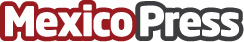 NICE informa un crecimiento récord de la nube del 35% para el tercer trimestre de 2020La tasa anualizada de ejecución de ingresos en la nube supera los $ 800 millones. La nube representa el 50% de los ingresos totales de la compañíaDatos de contacto:NICE SystemsNICE Systems+ 52 55 1447 8677Nota de prensa publicada en: https://www.mexicopress.com.mx/nice-informa-un-crecimiento-record-de-la-nube_1 Categorías: Nacional Finanzas Telecomunicaciones E-Commerce Software http://www.mexicopress.com.mx